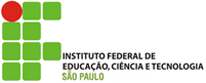 ANEXO ITERMO DE CIÊNCIA E AUTORIZAÇÃO DE REMATRÍCULA ON-LINEEu___________________________________________________________________, portador do CPF n.º_____________________, responsável legal do(a) estudante______________________________________________________________, prontuário_______________________, estou ciente do novo processo de Rematrícula na forma on-line, que será realizado antes do início de cada período letivo, conforme calendário  do Câmpus,  através do sistema acadêmico SUAP. Estou ciente, ainda, que poderei realizar o acompanhamento dos registros acadêmicos através do mesmo sistema, empregando a chave de acesso, que consta no boletim impresso do discente.Autorizo o(a) o estudante_________________________________________________, prontuário_________________________ a realizar sua rematrícula, utilizando o seu usuário e senha no sistema acadêmico SUAP. Registro, ________/_________/__________.Nome do Responsável Legal:______________________________________________Assinatura